COVID-19 Vaccination Screening & Consent FormSection 1: PERSONAL INFORMATIONSection 2: CONSENT TO RECEIVE THE COVID-19 VACCINE (please INITIAL consent, agreement & understanding):  ______	Vaccine Consent: I have been given a copy and have read, or have had explained to me, the information in the FACT SHEET FOR RECEIPIENTS AND CAREGIVERS EMERGENCY USE AUTHORIZATION (EUA) regarding the vaccine that I receive. I request that the COVID-19 vaccination be given to me.______	Financial Agreement: I acknowledge that an administration fee may be billed to my insurance carrier, third-party payers, Medicare or Medicaid for this service. I authorize the release of any medical or other information necessary to process this claim.______	Privacy: I acknowledge that a copy of the Notice of Privacy Practices has been made available to me. We may disclose your vaccination information from this visit for public health purposes.______	I understand that I must remain in the observation area for 15 minutes post vaccination if I do not have a history of allergic reaction or 30 minutes if I have a history of severe allergic reaction.Section 3: PLEASE ANSWER EACH OF THE FOLLOWING QUESTIONS: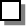 Signature:	________________________________________________	Date:	_____________________________Parent/Guardian Signature:___________________________________	Date:	_____________________________FOR CLINIC USE ONLY: Vaccine Administration Reporting InformationFOR CLINIC RECEPTION USE ONLY (Verbal Authorization for Minor): Patient Confirmed:     Yes   Last Name:Last Name:First Name:DOB:DOB:(mm/dd/yyyy)Address:City:State:Zip Code:Zip Code:Phone:SexFemaleMaleRaceAmerican Indian or Alaska NativeAsianBlack or African AmericanNative Hawaiian or Other Pacific IslanderWhiteUnknownEthnicityHispanic or LatinoNot Hispanic or LatinoUnknown1. Are you feeling sick today?          Yes	       No          Don’t Know2. Have you ever received a COVID-19 vaccine?             Yes         No          Don’t KnowIf yes, which vaccine product did you receive?	 Pfizer        Moderna          Another product _____________________3. Have you ever had an allergic reaction to: (This would include a severe allergic reaction [e.g. anaphylaxis] that required treatment with epinephrine or EpiPen© or that caused you to go to the hospital. It would also include an allergic reaction that occurred within 4 hours that caused hives, swelling, or respiratory distress, including wheezing.)       Yes        No          Don’t Know   A component of the COVID-19 vaccine including polyethylene glycol (PEG), which is found in some medications, such as laxatives and preparations for colonoscopy procedures.     Yes        No          Don’t Know   Polysorbate     Yes        No          Don’t Know   A previous dose of COVID-19 vaccine4. Have you ever had an allergic reaction to another vaccine (other than COVID-19 vaccine) or an injectable medication?(This would include a severe allergic reaction [e.g. anaphylaxis] that required treatment with epinephrine or EpiPen© or that caused you to go to the hospital. It would also include an allergic reaction that occurred within 4 hours that caused hives, swelling, or respiratory distress, including wheezing.)      Yes	       No	       Don’t Know 5. Have you ever had a severe allergic reaction (e.g. anaphylaxis) to something other than a component of COVID-19 vaccine, polysorbate, or any other vaccine or injectable medication? This would include food, pets, environmental, or oral medication allergies.         Yes         No           Don’t know6. Have you received any other vaccine in the last 14 days?          Yes         No          Don’t know7. Have you ever had a positive test for COVID-19 or has a doctor ever told you that you had COVID-19?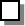 	Yes	        No            Don’t Know8. Have you received passive antibody therapy (monoclonal antibodies, convalescent plasma) as treatment for COVID-19?        Yes        No            Don’t Know9. Do you have a weakened immune system caused by something such as HIV infection or cancer or do you take immunosuppressive drugs or therapies?           Yes         No         Don’t Know10. Do you have a bleeding disorder or are you taking a blood thinner?          Yes          No           Don’t Know11. Is the recipient pregnant or breastfeeding?            Yes	   No	   Not sure          Not applicableBased on the recipient’s current condition and medical history, should the COVID-19 vaccine be administered? 	Yes	NoCVX (Product):208 (SARS-COV-2, mRNA, spike protein)Lot Number (Unit of Use (UOU) or Unit of Sale (UoS):Dose #:MVX (Manufacturer):PFR (Pfizer)Dose:.3 mlRoute:IMDate Administered:Time Administered:AM / PMSite:Right Deltoid    Left DeltoidAdministered By (Please print):Last Name:First Name:Signature:Facility & Address:Hilo Medical Center1190 Waianuenue Ave.,Hilo, HI 96720Ordering Physician:Kathleen Katt, MDSignature:See standing orders dated 12/16/2020Name:Relationship:Verbal 1:Verbal 2: